Publicado en CAMBRIDGE, Mass. y MADRID, España el 15/09/2020 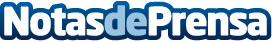 Devo levanta una ronda de financiación de 60M de dólares y nombra al exdirector de IBM Security como nuevo CEOMarc Van Zadelhoff, nuevo CEO de Devo. Georgian lidera la Serie D, a la que también se suman Bessemer Venture Partners e Insight Partners. El nuevo CEO, Marc van Zadelhoff, se incorpora para acelerar el liderazgo de la compañía dentro del mercado de security analyticsDatos de contacto:Shannon Todesca+1 (508) 494-4607Nota de prensa publicada en: https://www.notasdeprensa.es/devo-levanta-una-ronda-de-financiacion-de-60m_1 Categorias: Finanzas Nombramientos Ciberseguridad http://www.notasdeprensa.es